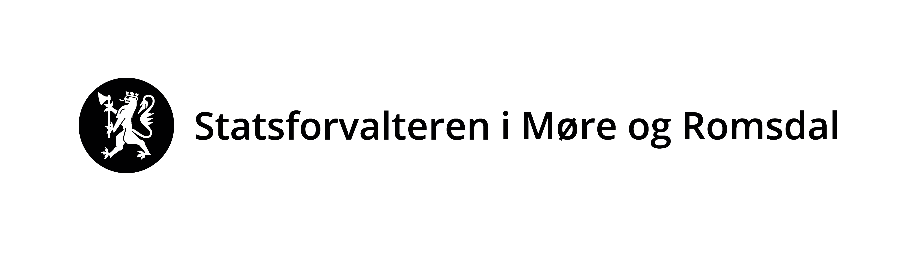 Søknad om utslippstillatelse

Søknadsskjema for industribedrifter1.	Opplysninger om søkerbedrift2.	Lokalisering3.	Produksjonsforhold4.	Utslipp til vann5.	Utslipp til luft5.5	Avgasser fra anlegg kun for energiproduksjon:6.	Avfall7.	Støy8.	Forebyggende tiltak og beredskap ved ekstraordinære utslipp9.	Internkontrollsystem og utslippskontroll10.	Underskrift11.	Vedleggsoversikt	Utfylt skjema skal sendes til Statsforvalteren i Møre og Romsdal på e-post til sfmrpost@statsforvalteren.no. Se veiledning for utfylling hos Miljødirektoratet: https://www.miljodirektoratet.no/naringsliv/industri/soknadsveileder-landbasert-industri/. I de fleste tilfellene vil det være nødvendig å benytte vedlegg til skjemaet. Det framgår av skjema/veiledning når opplysninger skal gis i vedlegg. Vedlegg skal også benyttes ved plassmangel i tabeller. Vedlegg skal nummereres i samsvar med punktene i skjemaet. 1.1Navn, adresse m.v.:Navn, adresse m.v.:Bedriftens navn ....Telefon (sentralbord)Gateadresse	Postadresse	Postnr., -sted 	Telefon (kontaktperson)Kontaktperson ......1.2Kommunenr.	Kommune ..1.3Bransjenr.	1.4Foretaksnr. ..Bedriftsnr. ..1.5Søknaden gjelder:Søknaden gjelder:Søknaden gjelder:NyetableringNyetableringEndrete utslippsforholdAnnet, spesifiser: .........................................Endret produksjonEndret produksjonAvfallsdisponering.....................................................................1.6Dato(er) for start av ny virksomhet, produksjonsendring osv.1.7Dato(er) for eventuell(e) foreliggende utslippstillatelse(r) ......1.8Ansatte:Antall personer1.9Driftstid:Timer pr. døgnDøgn pr. årI dag	I dag	Søkes om	Søkes om	2.1Gårdsnr. ...Gårdsnr. ...Bruksnr. ...2.3KartvedleggMålestokk2.2UTM-angivelse:UTM-angivelse:UTM-angivelse:Sonebelte .....Nord-sørØst-vestUTM-koordinater ..............UTM-koordinater ..............UTM-koordinater ..............2.4Er terrengbeskrivelse vedlagt?JaNei2.5Avstand til nærmeste bebyggelse 	Type bebyggelse	Avstand til nærmeste bolig	Type bolig	2.6Er det fastsatt sikringssone?JaNeiFastsatt av2.7Er området regulert til industri?JaNeiAnnet2.8Transportmiddel/-midler for råstoffer/produkter ..Er redegjørelse angående transport vedlagt?JaNei2.9Er lokaliseringsalternativer vurdert utfra miljøhensyn?Ja, beskrivelse vedlagtNei3.1Produkter som framstilles:ProduktProdusert mengde (volum) pr. år (døgn)Produsert mengde (volum) pr. år (døgn)I dagSøkes om3.2Produksjonsbeskrivelse inkludert flytskjemaer:  skal gis i vedlegg.3.3Oversikt over innsatsstoffer:  skal gis i vedlegg.3.4Er teknisk miljøanalyse gjennomført?Ja, vedlagtNei3.5Energikilder/-forbruk:EnergikildeEnergiforbruk (MJ/år)Energiforbruk (MJ/år)I dagSøkes om3.6Er energisparetiltak med betydning for utslipp eller Ja, beskrivelse vedlagtJa, beskrivelse vedlagtNeiNeiavfall vurdert?3.7Miljømessige vurderinger av produksjonen:  skal gis i vedlegg.4.1Prosessavløpsvann:Utslippskilde .....Utslippsted ........I dagSøkes omI dagSøkes omUtslippsdyp ......................pH ...Avløpsstrøm (m3/h) .........Er renseanlegg for dette avløpsvannet forutsatt i søknaden?Ja, beskrivelse vedlagtNeiMengde (kg) pr. døgnMengde (kg) pr. døgnMengde (kg) pr. døgnKonsentrasjonKonsentrasjon(mg/l)(mg/l)UtslippskomponenterI dagSøkes omSøkes omI dagSøkes omSøkes omSøkes omGj.snittligGj.snittligMaksimaltGj.snittligGj.snittligGj.snittligMaksimaltGjennomsnittsmengder og -konsentrasjoner er midlet over (tidsperiode)Maksimalmengder og -konsentrasjoner er midlet over (tidsperiode) ......4.2Vil støtutslipp forekomme?Ja, beskrivelse vedlagtNei4.3Er økotoksisitetstesting gjennomført?Ja, dokumentasjon vedlagtNeiEr kjemisk karakterisering utført? Ja, dokumentasjon vedlagtNei4.4Er tiltak for ytterligere reduksjon av utslippets størrelse ogJa, beskrivelse vedlagtNeivirkning vurdert?4.5Kjølevann:Utslippssted .......I dagSøkes omI dagSøkes omUtslippsdyp .................Temperaturøkning (C) ......Vannstrøm (m3/h) .......Tilsetningskjemikalier ........Nærmere beskrivelse av eventuelle tilsetningskjemikalier:  skal gis i vedlegg.4.6Vil sigevann fra deponier forekomme?Ja, beskrivelse vedlagtNei4.7Vil forurenset grunnvann/grunn forekomme?Ja, beskrivelse vedlagtNei4.8Resipient for utslipp til vann (unntatt sanitæravløpsvann):Kommunalt nettDirekte til vassdragDirekte til sjøLokalt vassdrag .....HovedvassdragVannføring:min.normalmaks.Lokalt fjordområdeHovedfjord ......Eventuelt terskeldyp ......Største dyp ......Nærmere beskrivelse av resipientforhold vedlagt?JaNeiEffekt av bedriftens utslipp i resipienten?JaNeiBeskrivelse vedlagt4.9Resipient for sanitæravløpsvann:Kommunalt nettDirekte til resipientResipient ..........Rensemetode ....Mulighet for tilknytning til kommunalt nett ..5.1Prosessavgasser:Utslippskilde ......Utslippssted .......I dagSøkes omI dagSøkes omUtslippshøyde over bakken ..Avgasstrøm (Nm3/h) .....Utslippshøyde over tak ........Avgasstemperatur (C) ..Er renseanlegg for prosessavgasser forutsatt i søknaden?Ja, beskrivelse vedlagtNeiMengde (kg) pr. timeMengde (kg) pr. timeMengde (kg) pr. timeKonsentrasjonKonsentrasjon(mg/Nm3)(mg/Nm3)UtslippskomponenterI dagI dagSøkes omSøkes omI dagI dagSøkes omSøkes omSøkes omGj.snittligGj.snittligGj.snittligMaksimaltGj.snittligGj.snittligGj.snittligGj.snittligMaksimaltGjennomsnittsmengder og -konsentrasjoner er midlet over (tidsperiode)Maksimalmengder og -konsentrasjoner er midlet over (tidsperiode) ......5.2Vil støtutslipp forekomme?Ja, beskrivelse vedlagtNei5.3Er kjemisk karakterisering utført?Ja, resultater vedlagtNei5.4Er tiltak for ytterligere reduksjon av utslippets størrelse ogJa, beskrivelse vedlagtNeiNeiNeivirkning vurdert?Brenselforbruk/
kapasitetBrenselforbruk/
kapasitetBrensel/fyringsolje
(type)Brensel/fyringsolje
(type)Utslipps-komponenterMengde (kg)
pr. døgnMengde (kg)
pr. døgnKonsentrasjon(mg/Nm3)Konsentrasjon(mg/Nm3)I dagSøkes omI dagSøkes omI dagSøkes omI dagSøkes omI dagSøkes omUtslippshøyde over bakken ..Utslippshøyde over tak .........Sammensetning av eventuelle andre brenseltyper enn fyringsolje:  skal oppgis i vedlegg.Sammensetning av eventuelle andre brenseltyper enn fyringsolje:  skal oppgis i vedlegg.Sammensetning av eventuelle andre brenseltyper enn fyringsolje:  skal oppgis i vedlegg.Er nærmere redegjørelse for forbrenningstekniske data vedlagt?JaNei5.6Rensing av avgasser fra anlegg kun for energiproduksjon?Ja, beskrivelse vedlagtNei5.7Diffuse utslipp:Kilde/årsakKilde/årsakUtslippskomponenterUtslippskomponenterUtslippsmengde (kg) pr. timeUtslippsmengde (kg) pr. timeI dagSøkes om5.8Er det gjennomført/planlagt tiltak mot diffuse utslipp?Ja, beskrivelse vedlagtNei5.8Er det gjennomført/planlagt tiltak mot diffuse utslipp?Ja, beskrivelse vedlagtNei5.9Er spredningsforhold m.v. beskrevet?Ja, beskrivelse vedlagtNei5.10Er spredningsberegninger utført?Ja, vedlagtNei6.1Avfallstyper og -mengder:Avfallstyper og -mengder:Avfallstyper og -mengder:Avfallstyper og -mengder:AvfallstypeMengde pr. årMengde pr. årDisponeringsmåteDisponeringsmåteEvt. nærmere spesifisering av avfalletI dagSøkes om6.2Tiltak for å begrense avfallsmengdene:  skal beskrives i vedlegg.6.3Benyttes avfall/biprodukter fra andre i bedriftens produksjon?Ja, beskrivelse vedlagtNei6.4Omfatter virksomheten egen behandling/mellomlagring/depo-Ja, beskrivelse vedlagtNeinering av avfall?Medfører avfallshåndteringen/-disponeringen fare for Ja, beskrivelse vedlagtNeiforurensning/ulemper i omgivelsene?Er det gjennomført/planlagt tiltak for å begrense Ja, beskrivelse vedlagtNeiforurensningene/ulempene?7.1Støykilder:Støykilder som Varighet av støyVarighet av støyStøykildens karakterforårsaker ekstern støyPr. døgnPr. uke7.2Støynivå ved nærmeste bebyggelse:Støynivå ved nærmeste bebyggelse:Støynivå ved nærmeste bebyggelse:Lokalitet nr.Type bebyggelseStøyemisjon, dB(A)Støyemisjon, dB(A)Støyemisjon, dB(A)Målt/(kartref.)I dagI dagSøkes om beregnet7.3Forekommer naboklager?Ja, beskrivelse vedlagtNei7.4Planlagte støyreduserende tiltak m/kostnader:  skal beskrives i vedlegg.8.1Vurdering av risiko:  skal gis i vedlegg.8.2Angi om forebyggende tiltak er etablert og eventuelt hva slags tiltak:Angi om forebyggende tiltak er etablert og eventuelt hva slags tiltak:Angi om forebyggende tiltak er etablert og eventuelt hva slags tiltak:Angi om forebyggende tiltak er etablert og eventuelt hva slags tiltak:JaNeiTiltakTiltakLagringstankerOverfylling/overløpLekkasjer til kjølevannsnettLekkasjer til grunnen fra avløpsnettGasslekkasjerUtfall av renseanlegg8.3Er det utarbeidet beredskapsplan for håndtering av ekstraordinære utslipp?JaNeiBeredskapsplanen er:VedlagtOversendt Statsforvalteren i Møre og Romsdal tidligere9.1Internkontroll:Er internkontrollsystem tatt i bruk?JaNei, nærmere redegjørelse vedlagt9.2Utslippskontroll, overvåking:Foretas regelmessige målinger av utslippene?JaNeiNeiNeiVil bli foretattVil bli foretattVil bli foretattUtkast til måleprogram:  skal vedlegges.	Sted: ...........................................................................	Dato: .............................................	Underskrift: ....................................................................................................................................Nr.InnholdAntall
sider